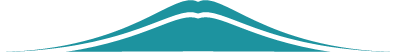 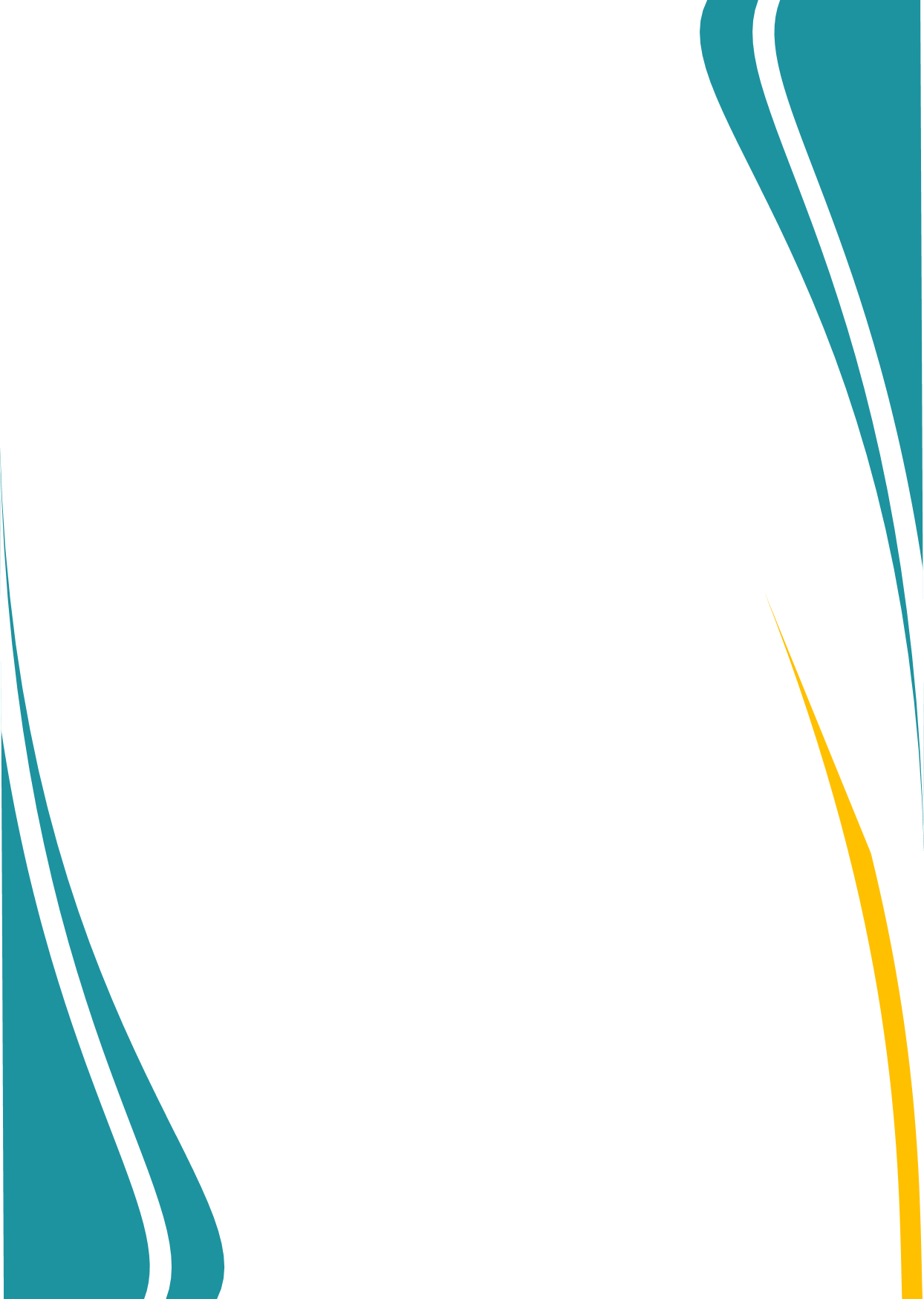 项目方案项目报告组员简介姓名、组内职务与分工项目问题问题背景及需求方案设计知识学习、成果规划及呈现实践过程实施过程的记录整理成果汇报活动成果整理经验总结实施活动的心得体会撰写人：（签名）日期：      年     月    日项目成果评价表组别班级+组别班级+组别班级+组别班级+组别班级+组别班级+组别项目名称项目方案知识学习知识学习知识学习实施步聚实施步聚预期成果项目分工姓名组内职务分工分工分工分工项目分工组长项目分工成员项目分工成员项目分工成员项目分工项目分工项目实施学习内容学习内容学习内容学习内容活动记录活动记录项目实施项目实施项目实施项目实施项目实施评价纬度评价纬度自评他评1.完整性项目材料齐全，有问题需求分析、方案设计、分工协作、项目实施记录表及项目成果等 优秀 良好 一般 优秀 良好 一般2.实用性成果内容具体，有真实的项目问题描述、有效地解决方案及相关工具等 优秀 良好 一般 优秀 良好 一般3.规范性项目报告规范，符合项目报告的一般格式要求，文字表述准确 优秀 良好 一般 优秀 良好 一般